Australia Calendar 2021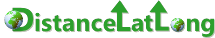 © copyright https://www.distancelatlong.com	data provided 'as is' without warranty